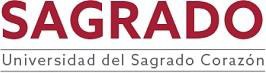 SYLLABUSTITLE:	Sign Language: Basic LevelCODE:	LSN 105PREREQUISITE:	N/ACREDITS:	3 credits | 45 contact hours | 1 hour lab per week | 1 termDESCRIPTIONThis course includes a theoretical component on the basic knowledge of language as a linguistic system and how sign languages meet the criteria. The course also analyzes the concepts of deaf culture and community and their contribution to the understanding of deafness as a sociolinguistic phenomenon. In addition, various important historical and linguistic data in the development of sign language (Puerto Rico variation) are discussed. The practical component of the course is aimed at developing basic receptive and expressive skills in Puerto Rico Sign Language in students who have little or no knowledge about it. It includes learning and using hand forms and gestures that communicate different grammatical functions in space, as well as the hand alphabet, numbers, and vocabulary. Laboratory hours are included in the courseJUSTIFICATIONThe scientific study of sign languages over the past 50 years has revealed the linguistic nature of these communication systems. From having been considered as “limited forms” of communication that many deaf people use, sign languages have come to be recognized as languages with complex grammars that are manifested through the visual-manual gesture modality and that make use of space. For this reason, teaching these languages should stem from a perspective that signing is natural and not a tool that copies or depends on the aural-oral modality. This change of social and academic opinion about what sign languages are, has led to the passing of laws that incorporate the use of these communication systems in all areas of social life. Therefore, professionals in the various disciplines must be familiar with the accurate information obtained through linguistic research. From an integrative perspective, professionals in many areas must know and master effective communication strategies that help them offer appropriate interventions to deaf people. This course fulfills the purpose of initiating the development of cognitive and professional skills that allow the future professional to communicate effectively with the deaf population for their successful insertion in today’s world.COMPETENCESThe course develops the following competences in students:Critical questioningEthical sense and social justiceCommunicationOBJECTIVESAfter completion of the course, students will be able to: Explain why sign languages are true communication systems.Explain the difference between “deaf culture” and “deaf community.” Mention the factors that identify members of the deaf culture. Learn a sign vocabulary that allows them to develop conversations for their daily lives. Use proper gestures for specific grammatical functions. Use, correctly, the basic strategies of Puerto Rico Sign Language.Design activities that enable the practice of sign language’s linguistic skills.Explain the influence of American Sign Language (ASL) and the Signing Exact English on the communication of the Puerto Rican deaf community. CONTENTSDefinition of language as a system of communicationTheoryPracticePresentation rulesCardinal numbersName spellingIdentification of peopleLocalization of objects and peopleEye contactHistorical background of Puerto Rico Sign Language (Spain, France, United States, and Puerto Rico)In SpainPedro Ponce de LeónLorenzo Hervás y PanduroJuan de Pablo BonetIn FranceCharles Michèle de l'EpéeLaurent ClercJean MassieuRoch-Ambroise Cucurron, Abbé SicardIn the United StatesBraidwood FamilyThomas Hopkins GallaudetAlice CogswellLaurent ClercAlexander Graham BellEdward Miner GallaudetIn Puerto RicoSisters of the Sacred Heart in Puerto RicoManual methods of communicationAmerican Sign LanguageFingerspelling Communication by hand gesturesSigning Exact EnglishTotal communicationPuerto Rico Sign LanguagePracticeExchange of personal information Formulating questionsNumbersHand description of shapes Identifying people present Deaf culture and deaf community Theory PracticeConversationsLocation instructionsOrdinal numbersCardinal numbersReal-world orientationFactors that identify members of the deaf cultureTheory Practice Negative responsesNumbersPossessive adjectivesFamily members Communicating ageASL Sign Language StrategiesTheoryPracticeConversationsVerbsDesignation of placesSequence of activitiesSpellingDaily life activitiesCharacteristics of American Sign Language (ASL) and Signing Exact English (SEE) in the Puerto Rican deaf community’s communications.TheoryPracticeVocabularyNarrationsStoriesChange of the body in narrative role (1 person)Change of the body in narrative role (2 persons)METHODOLOGYThe following strategies from the active learning methodology are recommended:Role playDiscussionReadings Q & AConferencesCollaborative learningConceptual analysis through mental maps Practice exercisesCoaching and modelingPeer evaluationsVisual demonstrations Resources elaboration or creation of digital and analog materialsEVALUATIONLEARNING ASSESSMENTThe institutional assessment rubric is applied to the course’s core activity.TEXTBOOKSmith, C., Lentz, E.M., & Mikos, K (2008). Signing Naturally Student Workbook, Units 1-6. DawnSign Press.BIBLIOGRAPHYBaker-Shenk, C., Cokely D. (1994). American Sign Language Green Book. T. J. Publishers.Bernstein, B., Fant, L. (2011). The American Sign Language Phrase Book. (3rd ed.). Mc Graw Hill.Díaz, E. (2013). Está en tus manos. Curso de lenguaje de señas, con ejercicios de práctica. Imagivisión.Eastman, G. C., Norestky, M., & Censoplano, S. (1989). From Mime to Sign. T.J. Publisher.Matos, A. L. (1990). Aprende señas conmigo. Editorial Raíces. Riekehof, L. (1980). Talk to the Deaf. Gospel Publishing House.Zinza, J. E. (2006). Master ASL! Fingerspelling, Numbers, and Glossing. Sign Media.ELECTRONIC REFERENCEShttp://www.aslpro.cc/cgi-bin/aslpro/aslpro.cgiwww.facebook.com/groups/Lifeprint.ASLU https://www.gallaudet.edu/library/electronic-resourceshttp://www.aslpro.com/cgi-bin/aslpro/aslproFor more information resources related to the course’s topics, access the library’s webpage http://biblioteca.sagrado.edu/ REASONABLE ACCOMMODATION For detailed information on the process and required documentation you should visit the corresponding office. To ensure equal conditions, in compliance with the ADA Act (1990) and the Rehabilitation Act (1973), as amended, any student in need of reasonable accommodation or special assistance must complete the process established by the Vice Presidency for Academic Affairs.ACADEMIC HONESTY, FRAUD, AND PLAGIARISM Any student who fails to comply with the Honesty, Fraud, and Plagiarism Policy is exposed to the following sanctions: receive a zero in the evaluation and/or repetition of the assignment, an F(*) in the course, suspension, or expulsion as established in the document Política de Honestidad Académica (DAEE 205-001) effective in August 2005.All rights reserved | Sagrado | August 2020 | Translated May 2022Partial assignments30%Immersion experience30%Participation10%Final project or exam30%TOTAL100%